PFM Counselling: Referral form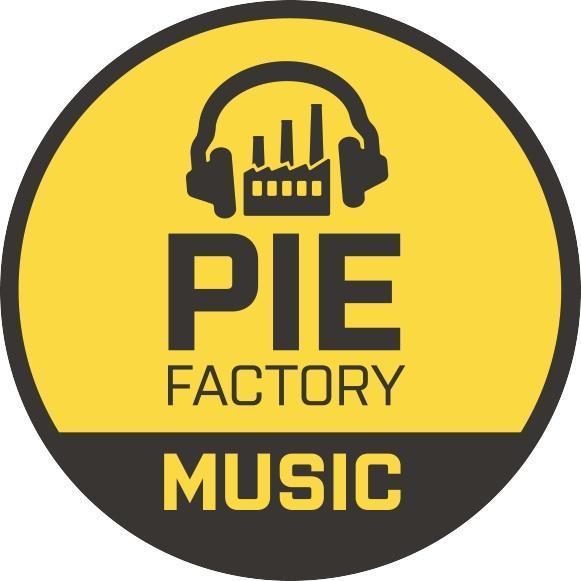 Once you have completed this form, please email an electronic copy to: info@piefactorymusic.comYOUNG PERSON DETAILSYOUNG PERSON DETAILSYOUNG PERSON DETAILSYOUNG PERSON DETAILSLegal nameGender    Chosen namePronounsDate of birthAddressPostcodeHome phoneAddressPostcodeMobile phoneSchool/College Email addressPARENT /CARER/ GUARDIAN DETAILSPlease be aware that if the young person is under 16 years old a parent, carer or guardian will need to sign this form and agree to the youth counsellor having direct contact with the young person.PARENT /CARER/ GUARDIAN DETAILSPlease be aware that if the young person is under 16 years old a parent, carer or guardian will need to sign this form and agree to the youth counsellor having direct contact with the young person.PARENT /CARER/ GUARDIAN DETAILSPlease be aware that if the young person is under 16 years old a parent, carer or guardian will need to sign this form and agree to the youth counsellor having direct contact with the young person.PARENT /CARER/ GUARDIAN DETAILSPlease be aware that if the young person is under 16 years old a parent, carer or guardian will need to sign this form and agree to the youth counsellor having direct contact with the young person.Has the parent, carer or guardian been informed of this referral? YesNoHas the parent, carer or guardian been informed of this referral? YesNoHas the parent, carer or guardian been informed of this referral? YesNoHas the parent, carer or guardian been informed of this referral? YesNoFull nameAddressPostcodeHome phoneAddressPostcodeMobile phoneAddressPostcodeEmail addressREFERRER DETAILSREFERRER DETAILSREFERRER DETAILSREFERRER DETAILSFull nameOrganisationRole / positionRelationship to young personPhone numberRelationship to young personEmail addressHow did you or the young person come to know of counselling at Pie?Is the young person under the care of any other agencies?Is the young person currently receiving counselling/psychotherapy elsewhere?ETHNICITY OF YOUNG PERSONETHNICITY OF YOUNG PERSONETHNICITY OF YOUNG PERSONWhite BritishBangladeshiWhite IrishChineseGypsy or Irish travelerOther AsianWhite OtherBlack AfricanWhite & CaribbeanBlack CaribbeanWhite & AfricanBlack otherWhite & AsianArabOther mixedOtherIndianNot knownPakistaniPrefer not to sayGETTING TO KNOW YOU - Please complete this section with the young personAre there any specific issues that bring you to counselling?What are you hoping to get out of these sessions?Please select any of the lived experience characteristics that apply to you Criminal justice systemLiving in carePovertyNon-mainstream educationRacismDomestic abuseMental illnessSubstance misuseHomelessnessLiving with a disabilityPlease provide details:Please select any of the lived experience characteristics that apply to you Criminal justice systemLiving in carePovertyNon-mainstream educationRacismDomestic abuseMental illnessSubstance misuseHomelessnessLiving with a disabilityPlease provide details:Are there any other circumstances that might be helpful for us to know about?Please select any of the following conditions that apply to you Dyscalculia			Autism or AspergersADHDDyslexiaHearing disability or deafVisual disability or blindnessMobility needsMental health conditionOther medical conditionPlease provide details:Please select any of the following conditions that apply to you Dyscalculia			Autism or AspergersADHDDyslexiaHearing disability or deafVisual disability or blindnessMobility needsMental health conditionOther medical conditionPlease provide details:RISK MANAGEMENTRISK MANAGEMENTDoes the young person pose a potential risk to themselves or others?Does the young person pose a potential risk to themselves or others?YES NOIf ‘Yes’, please provide further information:If ‘Yes’, please provide further information:SELECTING A COUNSELLOR - Please complete this section with the young person. Information about the counsellors can be found on the website here: https://piefactorymusic.com/services-pie/counselling/Our counsellors work in person from Pie Factory Music at Ramsgate Youth Centre, unless specified belowPlease select the counsellor you would most like to work with: We will try to match you with your preferred counsellor where possible, depending on availability.AlanAliceLibby Michelle Remi (online only)Steph (Folkestone only)CONFIDENTIALITY & REFERRAL AGREEMENTCONFIDENTIALITY & REFERRAL AGREEMENTCONFIDENTIALITY & REFERRAL AGREEMENTCONFIDENTIALITY & REFERRAL AGREEMENTThe information you have given on this form will be held in electronic format and on our secure client databases.  It is covered by the Data Protection Act 1998.  This means that you have the right to see any information that is kept about you if you want to. We are obliged to share some basic details with commissioners and other organisations so that they can monitor our performance in delivering a service to you.  We will only share information that is needed and in your interests.  However, if there is a legal requirement or duty to do so, or if there is a risk of serious harm or threat to life then we will need to pass on your information without your permission.The information you have given on this form will be held in electronic format and on our secure client databases.  It is covered by the Data Protection Act 1998.  This means that you have the right to see any information that is kept about you if you want to. We are obliged to share some basic details with commissioners and other organisations so that they can monitor our performance in delivering a service to you.  We will only share information that is needed and in your interests.  However, if there is a legal requirement or duty to do so, or if there is a risk of serious harm or threat to life then we will need to pass on your information without your permission.The information you have given on this form will be held in electronic format and on our secure client databases.  It is covered by the Data Protection Act 1998.  This means that you have the right to see any information that is kept about you if you want to. We are obliged to share some basic details with commissioners and other organisations so that they can monitor our performance in delivering a service to you.  We will only share information that is needed and in your interests.  However, if there is a legal requirement or duty to do so, or if there is a risk of serious harm or threat to life then we will need to pass on your information without your permission.The information you have given on this form will be held in electronic format and on our secure client databases.  It is covered by the Data Protection Act 1998.  This means that you have the right to see any information that is kept about you if you want to. We are obliged to share some basic details with commissioners and other organisations so that they can monitor our performance in delivering a service to you.  We will only share information that is needed and in your interests.  However, if there is a legal requirement or duty to do so, or if there is a risk of serious harm or threat to life then we will need to pass on your information without your permission.Young Person statement of consent: I agree that you can hold my personal information on your database.  I understand that someone will check with me before they share this information elsewhere.I understand that if there is a risk of serious harm or threat to life, my permission will not be sought.Parent, Carer or Guardian statement of consent: - required if young person is under 16 years oldI consent to this referral and to the young person having counsellingI give permission for the youth counsellor to have direct contact with the young person.Young Person statement of consent: I agree that you can hold my personal information on your database.  I understand that someone will check with me before they share this information elsewhere.I understand that if there is a risk of serious harm or threat to life, my permission will not be sought.Parent, Carer or Guardian statement of consent: - required if young person is under 16 years oldI consent to this referral and to the young person having counsellingI give permission for the youth counsellor to have direct contact with the young person.Young Person statement of consent: I agree that you can hold my personal information on your database.  I understand that someone will check with me before they share this information elsewhere.I understand that if there is a risk of serious harm or threat to life, my permission will not be sought.Parent, Carer or Guardian statement of consent: - required if young person is under 16 years oldI consent to this referral and to the young person having counsellingI give permission for the youth counsellor to have direct contact with the young person.Young Person statement of consent: I agree that you can hold my personal information on your database.  I understand that someone will check with me before they share this information elsewhere.I understand that if there is a risk of serious harm or threat to life, my permission will not be sought.Parent, Carer or Guardian statement of consent: - required if young person is under 16 years oldI consent to this referral and to the young person having counsellingI give permission for the youth counsellor to have direct contact with the young person.Young person’s signatureParent, carer or guardian signature (if young person is under 16 years old)Printed namePrinted nameDateDate